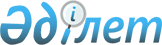 On approval of the Rules and terms for submission and reporting forms, as well as requirements for information provided on progress and results of use of related grants for creation or development of information systems
					
			
			
			Unofficial translation
		
					Order of the Minister of Information and Communications of the Republic of Kazakhstan dated June 27, 2016 No. 14. Registered with the Ministry of Justice of the Republic of Kazakhstan on August 10, 2016 No. 14096.
      Unofficial translation
      In accordance with Paragraph 2 of Article 170 of the Budget Code of the Republic of Kazakhstan dated December 4, 2008 I HEREBY ORDER AS FOLLOWS:
      1. Approve the attached Rules and terms for submission and reporting forms, as well as requirements for information provided on progress and results of use of related grants for creation or development of information systems.
      2. The Department of Informatization of the Ministry of Information and Communications of the Republic of Kazakhstan shall ensure:
      1) State Registration of this Order with the Ministry of Justice of the Republic of Kazakhstan;
      2) sending a copy of this Order in printed and electronic form for official publication in periodicals and the Legal Information System "Adilet" within ten calendar days after its State Registration with the Ministry of Justice of the Republic of Kazakhstan, as well as in the Republican Center for Legal Information within five business days from the date of receipt of the registered order for inclusion in the Reference Control Bank of Regulatory Legal Acts of the Republic of Kazakhstan;
      3) placement of this Order on the Internet resource of the Ministry of Information and Communications of the Republic of Kazakhstan and on the intranet portal of state authorities;
      4) within ten business days after the State Registration of this Order with the Ministry of Justice of the Republic of Kazakhstan, submission to the Legal Department of the Ministry of Information and Communications of the Republic of Kazakhstan information on implementation of measures provided by Subparagraphs 1), 2) and 3) of this Paragraph.
      3. The control over execution of this Order shall be assigned to the supervising Vice Minister of information and communications of the Republic of Kazakhstan of the Republic of Kazakhstan.
      4. This Order shall be enforced upon expiry of ten calendar days after the day of the first official publication.  Rules
and terms for submission and reporting forms, as well as requirements for information provided on progress
and results of use of related grants for creation or development of information systems 
Chapter 1. General Provisions 
      1. These Rules and terms for submission and reporting forms, as well as requirements for information provided on progress and results of using related grants for creation or development of information systems (hereinafter referred to as the Rules) shall be developed in accordance with Paragraph 2 of Article 170 of the Budget Code of the Republic of Kazakhstan dated December 4 2008 and determine the procedure and terms for submission and reporting forms, as well as requirements for information provided on progress and results of using related grants for creation or development of information systems (hereinafter referred to as “Related Grants”). 
      2. The purpose of reporting and information on progress and results of use of Related Grants (hereinafter referred to as reporting and information) shall be to assess the compliance of technical solutions with the requirements of legislation in the field of informatization. 
      3. The following basic concepts shall be used in these Rules:
      1) the authorized authority in the field of informatization (hereinafter referred to as the authorized authority) - the central executive authority providing leadership and intersectoral coordination in the field of informatization and “electronic government”; 
      2) Related Grants - grants providing for further borrowing by the Government of the Republic of Kazakhstan from the donor who provided the grant, or co-financing from the republican and local budgets under the corresponding budget program aimed at implementing the Related Grants; 
      3) an agreement on a Related Grant - an agreement between a state authority and a donor providing for provision of free financial or technical assistance to the Republic of Kazakhstan;
      4)  the architectural portal of “electronic government” (hereinafter referred to as the architectural portal) - an information system designed to register, record, store and systematize information on objects of computerization of “electronic government”, in accordance with the classifier of objects of computerization and further use by state authorities for monitoring, analysis and planning in the field of informatization;
      5) donors - foreign states, their governments and agencies, international and foreign state organizations, foreign non-governmental public organizations and foundations, whose activities do not contradict the Constitution of the Republic of Kazakhstan. Chapter 2. The procedure for submitting reporting forms on progress and results 
of using Related grants for creation or development of information systems 
      4. On a monthly basis, by the twentieth day following the reporting period, the central state or local representative or executive authorities of the Republic of Kazakhstan responsible for implementation of the Related Grants shall submit information to the authorized authority in the form of a progress report on use of the Related Grants, in accordance with Appendix 1 to this Rules.
      5. Reporting and information shall be posted on the architectural portal in accordance with the requirements of the Rules for accounting for information on information objects of the "electronic government" and the placement of electronic copies of technical documentation of information objects of the "electronic government," approved by order of the Minister of Digital Development, Innovation and Aerospace Industry of the Republic of Kazakhstan dated July 25, 2019 No. 174/NҚ (registered in the Register of state registration of regulatory legal acts No. 19104).
      Footnote. Paragraph 5 - in the wording of the order of the Ministry of Digital Development, Innovation and Aerospace Industry of the RK dated 15.01.2021 № 6 НҚ (shall enter into force upon expiry of ten calendar days after the day of its first official publication).


      6. The reporting and information received from the central state or local representative or executive authorities of the Republic of Kazakhstan shall be considered by the authorized authority within ten business days.
      7. Based on information received, the authorized authority evaluates regulatory and technical documentation and design technical documentation for compliance with the Unified Requirements in the field of information and communication technologies and ensuring information security, approved in accordance with Subparagraph 3) of Article 6 of the Law of the Republic of Kazakhstan “On Informatization”.
      8. Based on the results of assessment, the authorized authority draws up recommendations for improvement, and adjustments to the results achieved on use of Related Grants.
      9. Recommendations shall be sent by the authorized authority to the central state or local representative or executive authorities of the Republic of Kazakhstan that provided reporting and information, a copy shall be sent to the authorized authority for state planning.
      10. Upon completion of use of the Related Grants, within ten business days from the date of putting the information system into commercial operation, the central state or local representative or executive authorities of the Republic of Kazakhstan, ensure that information shall be recorded on the architectural portal in the form of a report on the results of use of Related Grants, in accordance with Appendix 2 to these Rules.
      Form Report on progress of using Related Grants 
      Table continuation 
      Table continuation 
      Table continuation 
      Form Report on results of using Related Grants 
					© 2012. «Institute of legislation and legal information of the Republic of Kazakhstan» of the Ministry of Justice of the Republic of Kazakhstan
				
      The Minister

      of Information and Communication

      of the Republic of Kazakhstan

D. Abayev
Approved
by Order of the Minister
of Information and Communication 
of the Republic of Kazakhstan 
dated June 27, 2016 No. 14Appendix 1
to the Rules and terms for submission and
reporting forms, as well as requirements for
information provided on progress and results of use
of related grants for creation or development 
of information systems 
Reporting Period (month)
General information about the created or developed information system of a state authority, including information about electronic information resources generated and used within the information system
General information about the created or developed information system of a state authority, including information about electronic information resources generated and used within the information system
General information about the created or developed information system of a state authority, including information about electronic information resources generated and used within the information system
General information about the created or developed information system of a state authority, including information about electronic information resources generated and used within the information system
General information about the created or developed information system of a state authority, including information about electronic information resources generated and used within the information system
General information about the created or developed information system of a state authority, including information about electronic information resources generated and used within the information system
General information about the created or developed information system of a state authority, including information about electronic information resources generated and used within the information system
General information about the created or developed information system of a state authority, including information about electronic information resources generated and used within the information system
Reporting Period (month)
Full name of project
Full and abbreviated name of information system
Purpose of creating or developing the information system
Terms for creation or development of the information system (start and end dates for commissioning an information system)
The basis for creation or development of the information system and its use (relevant act)
Information System Supported Function
The main tasks solved by the information system
Information system class
1
2
3
4
5
6
7
8
9
General information about the created or developed information system of a state authority, including information about electronic information resources generated and used within the information system
General information about the created or developed information system of a state authority, including information about electronic information resources generated and used within the information system
General information about the created or developed information system of a state authority, including information about electronic information resources generated and used within the information system
General information about the created or developed information system of a state authority, including information about electronic information resources generated and used within the information system
General information about the created or developed information system of a state authority, including information about electronic information resources generated and used within the information system
General information about the created or developed information system of a state authority, including information about electronic information resources generated and used within the information system
General information about the created or developed information system of a state authority, including information about electronic information resources generated and used within the information system
General information about the created or developed information system of a state authority, including information about electronic information resources generated and used within the information system
General information about the created or developed information system of a state authority, including information about electronic information resources generated and used within the information system
Related Grant Development (spent)
Related Grant Development (spent)
Related Grant Development (spent)
Related Grant Development (spent)
Status of achievement of direct and final indicators
Status of achievement of direct and final indicators
Interaction of an information system (interdepartmental, departmental), integration with other information systems
The list of directories used in the information system (content sources, data formats)
The list of data identifiers in information systems, indicate the principle of their formation (generally accepted VIN, IIN, BIN, BIC, etc.)
For month
For month
For the current year
For the current year
For the reporting month
Since the beginning of year
Interaction of an information system (interdepartmental, departmental), integration with other information systems
The list of directories used in the information system (content sources, data formats)
The list of data identifiers in information systems, indicate the principle of their formation (generally accepted VIN, IIN, BIN, BIC, etc.)
Tenge
US dollar
Tenge
US dollar
For the reporting month
Since the beginning of year
Interaction of an information system (interdepartmental, departmental), integration with other information systems
The list of directories used in the information system (content sources, data formats)
The list of data identifiers in information systems, indicate the principle of their formation (generally accepted VIN, IIN, BIN, BIC, etc.)
10
11
12
13
14
15
16
17
18
General information about the created or developed information system of a state authority, including information about electronic information resources generated and used within the information system
Inventory number and characteristics of the software of state authorities, components of information and communication infrastructure of the “electronic government” acquired through Related Grants
Inventory number and characteristics of the software of state authorities, components of information and communication infrastructure of the “electronic government” acquired through Related Grants
Inventory number and characteristics of the software of state authorities, components of information and communication infrastructure of the “electronic government” acquired through Related Grants
Inventory number and characteristics of the software of state authorities, components of information and communication infrastructure of the “electronic government” acquired through Related Grants
Inventory number and characteristics of the software of state authorities, components of information and communication infrastructure of the “electronic government” acquired through Related Grants
The list of electronic information resources located in the information system
Name of software product (name of used technological platform; name of database used; model of server hardware used to ensure the operation of software product)
Description
Link to manufacturer company
Link to supplier company
Type of licensing
19
20
21
22
23
24
Information on approval and (or) introduction of changes to the technical and design documentation of created or developed information system
Information on approval and (or) introduction of changes to the technical and design documentation of created or developed information system
Information about putting the information system into trial operation, about conducting tests and certification for compliance with the information security requirements of the information system and (or) their components
Information about putting the information system into trial operation, about conducting tests and certification for compliance with the information security requirements of the information system and (or) their components
Document Name
Approval Date
Date of putting into operation of the objects of informatization, testing and certification for compliance with the information security requirements of the information system and (or) its components
The results of putting into operation the information system, testing and certification for compliance with the information security requirements of the information system and (or) its components
25
26
27
28Appendix 2
to the Rules and terms for submission and
reporting forms, as well as requirements for
information provided on progress and results of use
of related grants for creation or development 
of information systems 
Full name of project
Full and abbreviated name of the information system
Related Grant Development (spent)
Related Grant Development (spent)
Related Grant Development (spent)
Related Grant Development (spent)
Status of achievement of direct and final indicators
Status of achievement of direct and final indicators
Information on the act of putting into operation of the information system, on termination of operation of the information system
Full name of project
Full and abbreviated name of the information system
Allocated 
Allocated 
Disbursed 
Disbursed 
Reached 
Unreached 
Information on the act of putting into operation of the information system, on termination of operation of the information system
Full name of project
Full and abbreviated name of the information system
Tenge
US dollar
Tenge
US dollar
Reached 
Unreached 
Information on the act of putting into operation of the information system, on termination of operation of the information system
1
2
3
4
5
6
7
8
9